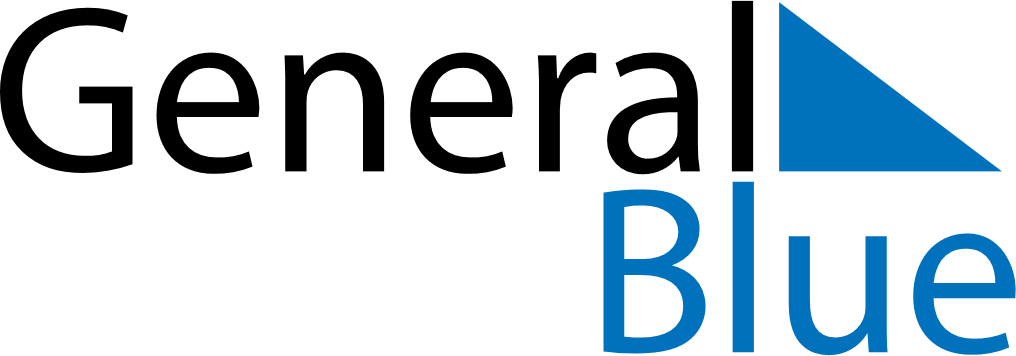 Weekly CalendarJune 1, 2025 - June 7, 2025Weekly CalendarJune 1, 2025 - June 7, 2025Weekly CalendarJune 1, 2025 - June 7, 2025Weekly CalendarJune 1, 2025 - June 7, 2025Weekly CalendarJune 1, 2025 - June 7, 2025Weekly CalendarJune 1, 2025 - June 7, 2025SundayJun 01MondayJun 02MondayJun 02TuesdayJun 03WednesdayJun 04ThursdayJun 05FridayJun 06SaturdayJun 076 AM7 AM8 AM9 AM10 AM11 AM12 PM1 PM2 PM3 PM4 PM5 PM6 PM